Конспект урокаПредмет: окружающий природный мирТема: «Строение деревьев, значение в природе и  жизни человека»Цель: познакомить обучающихся со строением дерева; значением в природе и жизни человека.Ход урока1. Орг.момент2. Знакомство с новым материаломПознакомить со строением дерева при помощи наглядной картинки.- Что изображено на картинке? (дерево)- Это корень, он находится под землёй и крепко держит дерево.- Посмотрите, это ствол.- Ствол – это главный стебель у деревьев, часть дерева от корней до вершины, несущая на себе ветви.- Ветви – это опора для листьев; именно на ветвях образуются почки, из которых потом появляются листочки и цветы.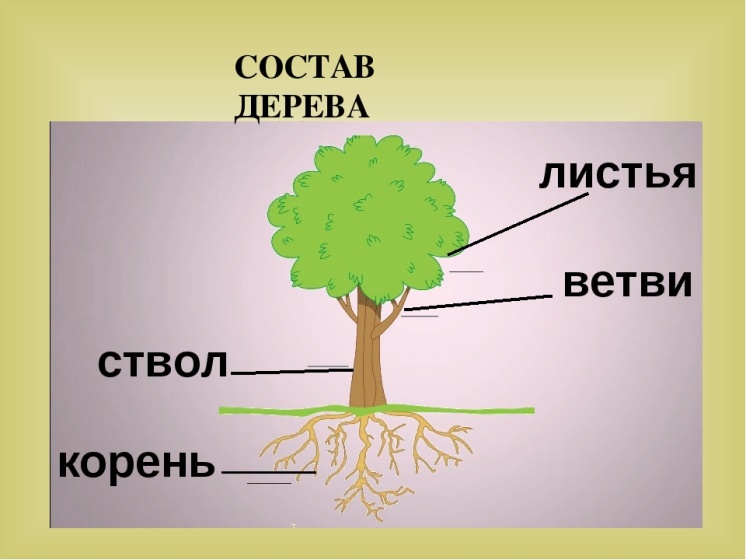 3.Закрепление изученного материала.- Покажи где у дерева ствол?, ветви?, листья?, корень?4. Практическое задание.- Давай раскрасим ствол, корень и ветви дерева.- И нарисуем листочки. (пальчиками или кистью)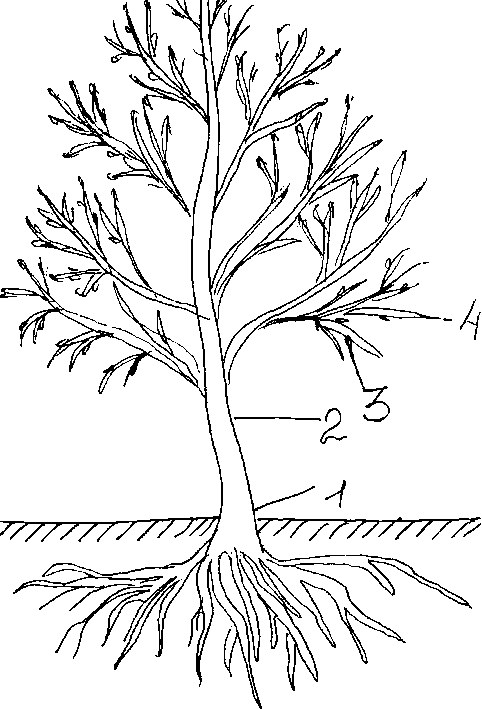 